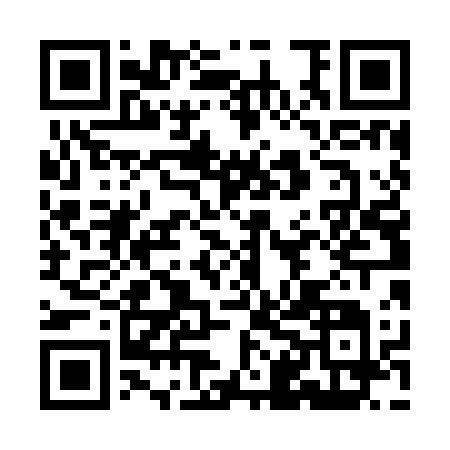 Prayer times for Bailiatali, BangladeshWed 1 May 2024 - Fri 31 May 2024High Latitude Method: NonePrayer Calculation Method: University of Islamic SciencesAsar Calculation Method: ShafiPrayer times provided by https://www.salahtimes.comDateDayFajrSunriseDhuhrAsrMaghribIsha1Wed4:095:2811:573:196:267:452Thu4:085:2711:573:196:267:463Fri4:075:2711:573:196:277:474Sat4:065:2611:573:186:277:475Sun4:065:2611:563:186:287:486Mon4:055:2511:563:186:287:487Tue4:045:2411:563:176:297:498Wed4:035:2411:563:176:297:509Thu4:035:2311:563:176:297:5010Fri4:025:2311:563:166:307:5111Sat4:015:2211:563:166:307:5212Sun4:005:2211:563:166:317:5213Mon4:005:2111:563:166:317:5314Tue3:595:2111:563:156:327:5315Wed3:595:2011:563:156:327:5416Thu3:585:2011:563:156:337:5517Fri3:575:2011:563:156:337:5518Sat3:575:1911:563:146:337:5619Sun3:565:1911:563:146:347:5720Mon3:565:1911:563:146:347:5721Tue3:555:1811:563:146:357:5822Wed3:555:1811:573:146:357:5823Thu3:545:1811:573:136:367:5924Fri3:545:1711:573:136:368:0025Sat3:545:1711:573:136:378:0026Sun3:535:1711:573:136:378:0127Mon3:535:1711:573:136:378:0128Tue3:525:1711:573:136:388:0229Wed3:525:1611:573:136:388:0330Thu3:525:1611:573:136:398:0331Fri3:525:1611:583:136:398:04